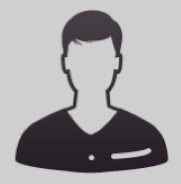 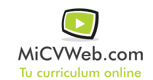 Experiencia ProfesionalExperiencia Profesional LIMPIEZAS DIMOBA 11/2010-0/0-- Selecciona -- ((Seleccionar)) LIMPIEZA EN COMUNIDADES, OFICINAS, ETC .MARA DISEÑO, SL 9/2001-7/2009-- Selecciona -- ((Seleccionar)) CORDOBA EspañaATENCIÓN AL CLIENTE, VENTAS, ADMINISTRACIÓN,PEDIDOS, FABRICACIÓN JOYERIA Habilidades y CapacidadesHabilidades y CapacidadesHabilidades y CapacidadesHabilidad 1Habilidad 2Habilidad 3Habilidad 4Habilidad 5Habilidad 6FormaciónFormaciónGRADUADO E.S.O 6/1998Graduado Escolar / ESO / Primaria . Genérica no específica I.E.S GALILEO GALILEI. CORDOBAFormación ComplementariaFormación ComplementariaIdiomasIdiomasInformáticaInformáticaInformación adicionalhttp://crispemo036.MiCVweb.com